SACENSĪBU PROGRAMMA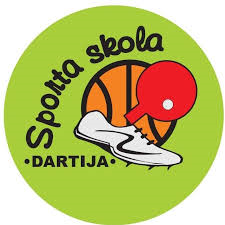 15:00 60 M/B 2012 MEITENES 15:05 60 M/B 2012 ZĒNI  15:10 60 M/B 2013 MEITENES 15:15 60 M/B 2013 ZĒNI15:20 60 M/B 2014 MEITENES 15:25 60 M/B 2014 ZĒNI15:30 60 M/B 2015 MEITENES 15:35 60 M/B 2015 ZĒNI*sacensības 60 m/b notiek uzreiz finālskrējienos15:40 60 M 2012 MEITENES 15:50 60 M 2012 ZĒNI  16:00 60 M 2013 MEITENES 16:15 60 M 2013 ZĒNI16:25 60 M 2014 MEITENES 16:35 60 M 2014 ZĒNI16:40 60 M 2015 MEITENES 16:50 60 M 2015 ZĒNI17:00 – 17:20 60 M FINĀLS 2012 MEITENES 60 M FINĀLS 2012 ZĒNI  60 M FINĀLS 2013 MEITENES 60 M FINĀLS 2013 ZĒNI60 M FINĀLS 2014 MEITENES 60 M FINĀLS 2014 ZĒNI60 M FINĀLS 2015 MEITENES 60 M FINĀLS 2015 ZĒNI17:30 200 M 2012 MEITENES 17:40 200 M 2012 ZĒNI  17:50 200 M 2013 MEITENES 18:00 200 M 2013 ZĒNI18:10 200 M 2014 MEITENES 18:15 200 M 2014 ZĒNI18:20 200 M 2015 MEITENES 18:25 200 M 2015 ZĒNI *200m skrien pa kopīgo celiņu4X100 M 2012/2013 MEITENES4X100 M 2012/2013 ZĒNI  4X100 M 2014/2015 MEITENES 4X100 M 2014/2015 ZĒNI*stafetes skrējieni notiek pēc 200m skrējieniem